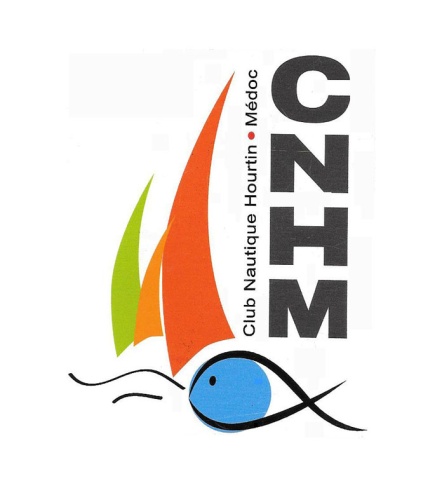   CNHM – PORT HOURTIN    www.cnhm-hourtin.frRESTITUTION POSTE D’AMARRAGE AU PORTJe soussigné :Nom :   Prénom :Restitue définitivement à partir du  la place N°qu’occupait mon bateau dans le Port d’HOURTIN.					A : le :   							Signature obligatoire